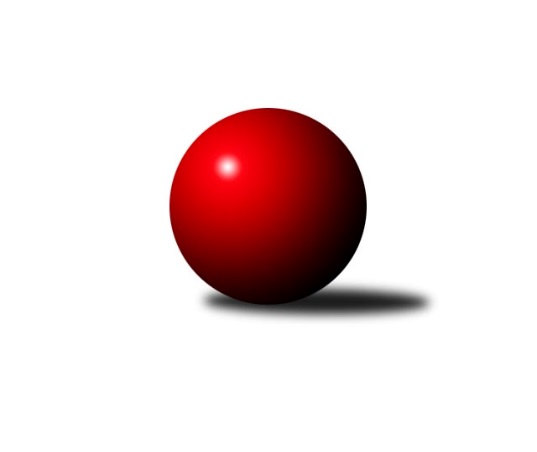 Č.14Ročník 2018/2019	15.8.2024 Východočeská soutěž skupina B 2018/2019Statistika 14. kolaTabulka družstev:		družstvo	záp	výh	rem	proh	skore	sety	průměr	body	plné	dorážka	chyby	1.	TJ Lokomotiva Česká Třebová B	14	12	0	2	138 : 30 	(65.5 : 24.5)	1735	24	1195	540	21	2.	Náchod C	14	11	1	2	114 : 54 	(53.0 : 39.0)	1619	23	1145	474	32.2	3.	KK Vysoké Mýto C	14	10	1	3	121 : 47 	(63.0 : 39.0)	1644	21	1141	503	26.4	4.	SK Kuželky Přelouč B	14	9	1	4	108 : 60 	(58.5 : 29.5)	1668	19	1169	499	32.2	5.	TJ Červený Kostelec C	14	8	0	6	98 : 70 	(55.0 : 31.0)	1654	16	1164	490	33.5	6.	TJ Tesla Pardubice C	13	7	0	6	87 : 69 	(42.5 : 47.5)	1563	14	1114	449	41.9	7.	TJ Tesla Pardubice B	13	6	1	6	77 : 79 	(40.0 : 42.0)	1683	13	1168	515	32.3	8.	SK SC Svitavy-Lány C	14	6	0	8	70 : 98 	(49.0 : 55.0)	1596	12	1124	472	31	9.	TJ Tesla Pardubice D	14	5	1	8	71 : 97 	(47.5 : 56.5)	1592	11	1134	458	38.9	10.	SK SC Svitavy-Lány D	13	5	0	8	63 : 93 	(46.0 : 52.0)	1545	10	1098	446	39.8	11.	SKP Kuželky Hradec Králové C	14	4	1	9	60 : 108 	(39.0 : 61.0)	1539	9	1097	442	47.3	12.	TJ Dvůr Králové nad Labem C	13	4	0	9	50 : 106 	(29.0 : 55.0)	1511	8	1083	427	45.5	13.	SK Rybník B	14	4	0	10	50 : 118 	(30.5 : 57.5)	1535	8	1101	434	40.9	14.	TJ Jiskra Ústí n/O - Hylváty B	14	2	0	12	45 : 123 	(41.5 : 70.5)	1507	4	1087	420	46Tabulka doma:		družstvo	záp	výh	rem	proh	skore	sety	průměr	body	maximum	minimum	1.	TJ Lokomotiva Česká Třebová B	7	7	0	0	80 : 4 	(38.5 : 5.5)	1787	14	1857	1751	2.	KK Vysoké Mýto C	7	7	0	0	77 : 7 	(43.0 : 13.0)	1741	14	1825	1637	3.	TJ Červený Kostelec C	7	6	0	1	64 : 20 	(27.0 : 9.0)	1668	12	1687	1626	4.	Náchod C	7	6	0	1	61 : 23 	(37.0 : 19.0)	1654	12	1695	1604	5.	SK Kuželky Přelouč B	7	5	1	1	58 : 26 	(30.5 : 13.5)	1678	11	1738	1571	6.	TJ Tesla Pardubice D	7	5	0	2	50 : 34 	(30.5 : 19.5)	1633	10	1687	1578	7.	TJ Tesla Pardubice B	7	4	1	2	52 : 32 	(22.0 : 12.0)	1640	9	1729	1587	8.	TJ Tesla Pardubice C	7	4	0	3	49 : 35 	(22.5 : 27.5)	1604	8	1654	1567	9.	SK Rybník B	7	4	0	3	44 : 40 	(19.5 : 18.5)	1467	8	1520	1358	10.	TJ Dvůr Králové nad Labem C	6	4	0	2	36 : 36 	(22.0 : 22.0)	1581	8	1652	1537	11.	SKP Kuželky Hradec Králové C	7	3	1	3	43 : 41 	(28.0 : 26.0)	1560	7	1628	1434	12.	SK SC Svitavy-Lány D	6	3	0	3	34 : 38 	(25.0 : 23.0)	1611	6	1704	1564	13.	SK SC Svitavy-Lány C	7	3	0	4	36 : 48 	(25.0 : 25.0)	1699	6	1852	1589	14.	TJ Jiskra Ústí n/O - Hylváty B	7	1	0	6	25 : 59 	(22.5 : 33.5)	1527	2	1598	1483Tabulka venku:		družstvo	záp	výh	rem	proh	skore	sety	průměr	body	maximum	minimum	1.	Náchod C	7	5	1	1	53 : 31 	(16.0 : 20.0)	1613	11	1645	1502	2.	TJ Lokomotiva Česká Třebová B	7	5	0	2	58 : 26 	(27.0 : 19.0)	1727	10	1781	1656	3.	SK Kuželky Přelouč B	7	4	0	3	50 : 34 	(28.0 : 16.0)	1666	8	1761	1516	4.	KK Vysoké Mýto C	7	3	1	3	44 : 40 	(20.0 : 26.0)	1631	7	1717	1442	5.	TJ Tesla Pardubice C	6	3	0	3	38 : 34 	(20.0 : 20.0)	1564	6	1655	1433	6.	SK SC Svitavy-Lány C	7	3	0	4	34 : 50 	(24.0 : 30.0)	1579	6	1673	1497	7.	TJ Červený Kostelec C	7	2	0	5	34 : 50 	(28.0 : 22.0)	1652	4	1749	1575	8.	TJ Tesla Pardubice B	6	2	0	4	25 : 47 	(18.0 : 30.0)	1684	4	1740	1639	9.	SK SC Svitavy-Lány D	7	2	0	5	29 : 55 	(21.0 : 29.0)	1562	4	1751	1442	10.	TJ Jiskra Ústí n/O - Hylváty B	7	1	0	6	20 : 64 	(19.0 : 37.0)	1503	2	1557	1467	11.	SKP Kuželky Hradec Králové C	7	1	0	6	17 : 67 	(11.0 : 35.0)	1536	2	1625	1434	12.	TJ Tesla Pardubice D	7	0	1	6	21 : 63 	(17.0 : 37.0)	1591	1	1651	1443	13.	TJ Dvůr Králové nad Labem C	7	0	0	7	14 : 70 	(7.0 : 33.0)	1499	0	1558	1403	14.	SK Rybník B	7	0	0	7	6 : 78 	(11.0 : 39.0)	1545	0	1599	1481Tabulka podzimní části:		družstvo	záp	výh	rem	proh	skore	sety	průměr	body	doma	venku	1.	Náchod C	13	11	1	1	112 : 44 	(50.0 : 34.0)	1618	23 	6 	0 	0 	5 	1 	1	2.	TJ Lokomotiva Česká Třebová B	13	11	0	2	128 : 28 	(60.5 : 21.5)	1728	22 	7 	0 	0 	4 	0 	2	3.	KK Vysoké Mýto C	13	9	1	3	109 : 47 	(56.0 : 38.0)	1644	19 	6 	0 	0 	3 	1 	3	4.	SK Kuželky Přelouč B	13	9	1	3	104 : 52 	(54.5 : 25.5)	1693	19 	5 	1 	1 	4 	0 	2	5.	TJ Červený Kostelec C	13	7	0	6	86 : 70 	(49.0 : 31.0)	1654	14 	5 	0 	1 	2 	0 	5	6.	TJ Tesla Pardubice B	12	6	1	5	73 : 71 	(37.0 : 37.0)	1682	13 	4 	1 	2 	2 	0 	3	7.	TJ Tesla Pardubice C	12	6	0	6	77 : 67 	(37.5 : 44.5)	1540	12 	4 	0 	3 	2 	0 	3	8.	SK SC Svitavy-Lány C	13	6	0	7	70 : 86 	(49.0 : 49.0)	1613	12 	3 	0 	4 	3 	0 	3	9.	SK SC Svitavy-Lány D	12	5	0	7	61 : 83 	(43.0 : 47.0)	1545	10 	3 	0 	2 	2 	0 	5	10.	TJ Tesla Pardubice D	13	4	1	8	63 : 93 	(42.5 : 53.5)	1592	9 	4 	0 	2 	0 	1 	6	11.	SK Rybník B	13	4	0	9	50 : 106 	(29.5 : 50.5)	1532	8 	4 	0 	3 	0 	0 	6	12.	SKP Kuželky Hradec Králové C	13	3	1	9	50 : 106 	(34.0 : 58.0)	1538	7 	2 	1 	3 	1 	0 	6	13.	TJ Dvůr Králové nad Labem C	12	3	0	9	42 : 102 	(25.0 : 51.0)	1510	6 	3 	0 	2 	0 	0 	7	14.	TJ Jiskra Ústí n/O - Hylváty B	13	2	0	11	43 : 113 	(38.5 : 65.5)	1513	4 	1 	0 	6 	1 	0 	5Tabulka jarní části:		družstvo	záp	výh	rem	proh	skore	sety	průměr	body	doma	venku	1.	KK Vysoké Mýto C	1	1	0	0	12 : 0 	(7.0 : 1.0)	1743	2 	1 	0 	0 	0 	0 	0 	2.	TJ Červený Kostelec C	1	1	0	0	12 : 0 	(6.0 : 0.0)	1687	2 	1 	0 	0 	0 	0 	0 	3.	TJ Lokomotiva Česká Třebová B	1	1	0	0	10 : 2 	(5.0 : 3.0)	1781	2 	0 	0 	0 	1 	0 	0 	4.	TJ Tesla Pardubice C	1	1	0	0	10 : 2 	(5.0 : 3.0)	1655	2 	0 	0 	0 	1 	0 	0 	5.	SKP Kuželky Hradec Králové C	1	1	0	0	10 : 2 	(5.0 : 3.0)	1611	2 	1 	0 	0 	0 	0 	0 	6.	TJ Tesla Pardubice D	1	1	0	0	8 : 4 	(5.0 : 3.0)	1654	2 	1 	0 	0 	0 	0 	0 	7.	TJ Dvůr Králové nad Labem C	1	1	0	0	8 : 4 	(4.0 : 4.0)	1608	2 	1 	0 	0 	0 	0 	0 	8.	TJ Tesla Pardubice B	1	0	0	1	4 : 8 	(3.0 : 5.0)	1652	0 	0 	0 	0 	0 	0 	1 	9.	SK Kuželky Přelouč B	1	0	0	1	4 : 8 	(4.0 : 4.0)	1516	0 	0 	0 	0 	0 	0 	1 	10.	Náchod C	1	0	0	1	2 : 10 	(3.0 : 5.0)	1679	0 	0 	0 	1 	0 	0 	0 	11.	SK SC Svitavy-Lány D	1	0	0	1	2 : 10 	(3.0 : 5.0)	1614	0 	0 	0 	1 	0 	0 	0 	12.	TJ Jiskra Ústí n/O - Hylváty B	1	0	0	1	2 : 10 	(3.0 : 5.0)	1467	0 	0 	0 	0 	0 	0 	1 	13.	SK Rybník B	1	0	0	1	0 : 12 	(1.0 : 7.0)	1560	0 	0 	0 	0 	0 	0 	1 	14.	SK SC Svitavy-Lány C	1	0	0	1	0 : 12 	(0.0 : 6.0)	1497	0 	0 	0 	0 	0 	0 	1 Zisk bodů pro družstvo:		jméno hráče	družstvo	body	zápasy	v %	dílčí body	sety	v %	1.	Marek Ledajaks 	KK Vysoké Mýto C 	22	/	13	(85%)		/		(%)	2.	Petr Holanec 	TJ Lokomotiva Česká Třebová B 	22	/	14	(79%)		/		(%)	3.	Jiří Hetych st.	TJ Lokomotiva Česká Třebová B 	22	/	14	(79%)		/		(%)	4.	Josef Ledajaks 	KK Vysoké Mýto C 	20	/	10	(100%)		/		(%)	5.	Petra Stránská 	TJ Tesla Pardubice C 	18	/	11	(82%)		/		(%)	6.	Ladislav Zemánek 	TJ Tesla Pardubice B 	18	/	11	(82%)		/		(%)	7.	Jaroslav Kaplan 	TJ Jiskra Ústí n/O - Hylváty B 	18	/	12	(75%)		/		(%)	8.	Jiří Doucha st.	Náchod C 	18	/	12	(75%)		/		(%)	9.	Miroslav Skala 	SK Kuželky Přelouč B 	18	/	13	(69%)		/		(%)	10.	Josef Suchomel 	SK Kuželky Přelouč B 	18	/	14	(64%)		/		(%)	11.	Antonín Martinec 	Náchod C 	17	/	12	(71%)		/		(%)	12.	Zdeněk Číž 	SK Rybník B 	16	/	12	(67%)		/		(%)	13.	Jakub Sokol 	TJ Lokomotiva Česká Třebová B 	14	/	7	(100%)		/		(%)	14.	Jiří Hetych ml.	TJ Lokomotiva Česká Třebová B 	14	/	8	(88%)		/		(%)	15.	Martin Šnytr 	TJ Dvůr Králové nad Labem C 	14	/	8	(88%)		/		(%)	16.	Zdeněk Kejzlar 	TJ Červený Kostelec C 	14	/	9	(78%)		/		(%)	17.	Lukáš Hubáček 	TJ Tesla Pardubice C 	14	/	10	(70%)		/		(%)	18.	Vladimír Vodička 	TJ Červený Kostelec C 	14	/	11	(64%)		/		(%)	19.	Jaroslav Havlas 	SK Kuželky Přelouč B 	14	/	11	(64%)		/		(%)	20.	Pavel Doležal 	KK Vysoké Mýto C 	14	/	11	(64%)		/		(%)	21.	Milan Hurdálek 	Náchod C 	13	/	11	(59%)		/		(%)	22.	Jan Kmoníček 	TJ Lokomotiva Česká Třebová B 	12	/	9	(67%)		/		(%)	23.	Josef Širůček 	SK SC Svitavy-Lány C 	12	/	11	(55%)		/		(%)	24.	Marie Drábková 	TJ Tesla Pardubice D 	12	/	11	(55%)		/		(%)	25.	Patricie Hubáčková 	TJ Tesla Pardubice C 	12	/	11	(55%)		/		(%)	26.	Ivana Plchová 	SK SC Svitavy-Lány C 	12	/	13	(46%)		/		(%)	27.	Irena Šrajerová 	SKP Kuželky Hradec Králové C 	12	/	14	(43%)		/		(%)	28.	Jiří Machač 	SKP Kuželky Hradec Králové C 	10	/	5	(100%)		/		(%)	29.	Kamil Mýl 	TJ Červený Kostelec C 	10	/	6	(83%)		/		(%)	30.	Jana Klusáková 	SK SC Svitavy-Lány D 	10	/	6	(83%)		/		(%)	31.	Jiří Brabec 	TJ Tesla Pardubice D 	10	/	8	(63%)		/		(%)	32.	Pavel Janko 	TJ Červený Kostelec C 	10	/	9	(56%)		/		(%)	33.	Ivan Brothánek 	Náchod C 	10	/	10	(50%)		/		(%)	34.	Jana Bulisová 	TJ Tesla Pardubice B 	10	/	10	(50%)		/		(%)	35.	Antonín Baďura 	Náchod C 	10	/	10	(50%)		/		(%)	36.	Ivana Brabcová 	TJ Tesla Pardubice D 	10	/	11	(45%)		/		(%)	37.	Martin Kučera 	SK SC Svitavy-Lány D 	10	/	11	(45%)		/		(%)	38.	Milan Pustaj 	SK Rybník B 	10	/	12	(42%)		/		(%)	39.	Miroslav Zeman 	SK SC Svitavy-Lány D 	9	/	7	(64%)		/		(%)	40.	Ondřej Pecza 	KK Vysoké Mýto C 	9	/	7	(64%)		/		(%)	41.	Lukáš Doubek 	TJ Tesla Pardubice C 	9	/	11	(41%)		/		(%)	42.	Jan Zelinka 	SK SC Svitavy-Lány C 	8	/	8	(50%)		/		(%)	43.	Vojtěch Kollert 	TJ Červený Kostelec C 	8	/	9	(44%)		/		(%)	44.	Matěj Mach 	TJ Jiskra Ústí n/O - Hylváty B 	8	/	9	(44%)		/		(%)	45.	Miroslav Šulc 	TJ Dvůr Králové nad Labem C 	8	/	10	(40%)		/		(%)	46.	Antonín Škoda 	TJ Červený Kostelec C 	8	/	10	(40%)		/		(%)	47.	Jiří Rejl 	TJ Dvůr Králové nad Labem C 	8	/	10	(40%)		/		(%)	48.	Alena Prokopová 	SKP Kuželky Hradec Králové C 	8	/	10	(40%)		/		(%)	49.	Zlata Hornychová 	SKP Kuželky Hradec Králové C 	8	/	11	(36%)		/		(%)	50.	Iva Jetmarová 	SK SC Svitavy-Lány C 	8	/	14	(29%)		/		(%)	51.	Martina Nováková 	TJ Tesla Pardubice B 	7	/	7	(50%)		/		(%)	52.	Dalimil Jetmar 	TJ Jiskra Ústí n/O - Hylváty B 	7	/	12	(29%)		/		(%)	53.	Pavel Klička 	SK Kuželky Přelouč B 	6	/	3	(100%)		/		(%)	54.	Ivan Šalda 	TJ Lokomotiva Česká Třebová B 	6	/	4	(75%)		/		(%)	55.	Jakub Hemerka 	KK Vysoké Mýto C 	6	/	4	(75%)		/		(%)	56.	Oldřich Hubáček 	TJ Tesla Pardubice C 	6	/	6	(50%)		/		(%)	57.	Jan Vaculík 	SK SC Svitavy-Lány D 	6	/	7	(43%)		/		(%)	58.	Miloslav Vaněk 	TJ Tesla Pardubice B 	6	/	7	(43%)		/		(%)	59.	Petr Leinweber 	SK SC Svitavy-Lány C 	6	/	7	(43%)		/		(%)	60.	Jaroslav Polanský 	KK Vysoké Mýto C 	6	/	8	(38%)		/		(%)	61.	Matěj Drábek 	TJ Tesla Pardubice D 	6	/	9	(33%)		/		(%)	62.	Radim Pyták 	SK Kuželky Přelouč B 	4	/	4	(50%)		/		(%)	63.	Dušan Kasa 	SK Kuželky Přelouč B 	4	/	4	(50%)		/		(%)	64.	Marek Crlík 	TJ Tesla Pardubice B 	4	/	5	(40%)		/		(%)	65.	Veronika Hajná 	SKP Kuželky Hradec Králové C 	4	/	6	(33%)		/		(%)	66.	Jiří Turek 	TJ Tesla Pardubice D 	4	/	7	(29%)		/		(%)	67.	Jan Herrman 	SK Rybník B 	4	/	7	(29%)		/		(%)	68.	Milan Novák 	TJ Tesla Pardubice B 	4	/	10	(20%)		/		(%)	69.	Hana Krumlová 	TJ Tesla Pardubice D 	3	/	7	(21%)		/		(%)	70.	Jan Chleboun 	KK Vysoké Mýto C 	2	/	1	(100%)		/		(%)	71.	Pavel Sýkora 	SK SC Svitavy-Lány D 	2	/	1	(100%)		/		(%)	72.	Zdeněk Jaroš 	Náchod C 	2	/	1	(100%)		/		(%)	73.	Jiří Zvejška 	KK Vysoké Mýto C 	2	/	1	(100%)		/		(%)	74.	Ladislav Kočiš 	TJ Tesla Pardubice D 	2	/	2	(50%)		/		(%)	75.	Miloš Valach 	TJ Jiskra Ústí n/O - Hylváty B 	2	/	2	(50%)		/		(%)	76.	Aneta Klustová 	TJ Dvůr Králové nad Labem C 	2	/	2	(50%)		/		(%)	77.	Vendelín Škuta 	SK Kuželky Přelouč B 	2	/	5	(20%)		/		(%)	78.	Luboš Háva 	SK SC Svitavy-Lány D 	2	/	8	(13%)		/		(%)	79.	Lubomír Bačovský 	SK SC Svitavy-Lány D 	2	/	8	(13%)		/		(%)	80.	Václav Neruda 	TJ Dvůr Králové nad Labem C 	2	/	8	(13%)		/		(%)	81.	Jan Hodr 	TJ Jiskra Ústí n/O - Hylváty B 	2	/	9	(11%)		/		(%)	82.	Pavel Renza 	SK Rybník B 	2	/	13	(8%)		/		(%)	83.	Petr John 	TJ Jiskra Ústí n/O - Hylváty B 	0	/	1	(0%)		/		(%)	84.	Stanislav Rücker 	TJ Jiskra Ústí n/O - Hylváty B 	0	/	1	(0%)		/		(%)	85.	Monika Herrmanová 	SK Rybník B 	0	/	1	(0%)		/		(%)	86.	Kateřina Bezdíčková 	SK Rybník B 	0	/	2	(0%)		/		(%)	87.	Miroslav Klusák 	SK SC Svitavy-Lány C 	0	/	2	(0%)		/		(%)	88.	Jan Suchý 	SK Rybník B 	0	/	2	(0%)		/		(%)	89.	Hana Grosmanová 	TJ Dvůr Králové nad Labem C 	0	/	4	(0%)		/		(%)	90.	Jiří Šafář 	SK Rybník B 	0	/	5	(0%)		/		(%)	91.	Tomáš Víšek 	SKP Kuželky Hradec Králové C 	0	/	5	(0%)		/		(%)	92.	Miroslav Grünthal 	TJ Dvůr Králové nad Labem C 	0	/	6	(0%)		/		(%)	93.	Jana Fuchsová 	TJ Jiskra Ústí n/O - Hylváty B 	0	/	10	(0%)		/		(%)Průměry na kuželnách:		kuželna	průměr	plné	dorážka	chyby	výkon na hráče	1.	TJ Lokomotiva Česká Třebová, 1-4	1732	1206	525	29.4	(433.2)	2.	Vysoké Mýto, 1-2	1664	1154	509	27.5	(416.1)	3.	Svitavy, 1-2	1647	1161	486	38.7	(411.8)	4.	Přelouč, 1-4	1646	1151	494	36.3	(411.6)	5.	SKK Nachod, 1-4	1622	1138	484	33.1	(405.7)	6.	Pardubice, 1-2	1616	1139	477	35.1	(404.2)	7.	Č. Kostelec, 1-2	1616	1147	468	35.2	(404.1)	8.	Dvůr Králové, 1-2	1577	1106	470	41.4	(394.3)	9.	Hylváty, 1-2	1569	1106	462	38.6	(392.3)	10.	Hradec Králové, 1-4	1568	1111	456	42.6	(392.1)	11.	TJ Sokol Rybník, 1-2	1464	1043	421	41.1	(366.2)Nejlepší výkony na kuželnách:TJ Lokomotiva Česká Třebová, 1-4TJ Lokomotiva Česká Třebová B	1857	6. kolo	Jiří Hetych ml.	TJ Lokomotiva Česká Třebová B	493	6. koloTJ Lokomotiva Česká Třebová B	1844	4. kolo	Jan Kmoníček 	TJ Lokomotiva Česká Třebová B	485	4. koloTJ Lokomotiva Česká Třebová B	1789	10. kolo	Petr Holanec 	TJ Lokomotiva Česká Třebová B	478	6. koloTJ Lokomotiva Česká Třebová B	1767	12. kolo	Petr Holanec 	TJ Lokomotiva Česká Třebová B	478	8. koloSK Kuželky Přelouč B	1761	6. kolo	Jan Kmoníček 	TJ Lokomotiva Česká Třebová B	478	10. koloTJ Lokomotiva Česká Třebová B	1752	8. kolo	Jakub Sokol 	TJ Lokomotiva Česká Třebová B	476	12. koloTJ Lokomotiva Česká Třebová B	1752	2. kolo	Vladimír Vodička 	TJ Červený Kostelec C	471	12. koloTJ Lokomotiva Česká Třebová B	1751	1. kolo	Milan Novák 	TJ Tesla Pardubice B	471	4. koloTJ Červený Kostelec C	1749	12. kolo	Petr Holanec 	TJ Lokomotiva Česká Třebová B	466	10. koloTJ Tesla Pardubice B	1740	4. kolo	Jiří Hetych ml.	TJ Lokomotiva Česká Třebová B	464	4. koloVysoké Mýto, 1-2KK Vysoké Mýto C	1825	13. kolo	Josef Ledajaks 	KK Vysoké Mýto C	501	4. koloKK Vysoké Mýto C	1787	4. kolo	Josef Ledajaks 	KK Vysoké Mýto C	480	2. koloKK Vysoké Mýto C	1750	2. kolo	Josef Ledajaks 	KK Vysoké Mýto C	472	13. koloKK Vysoké Mýto C	1743	14. kolo	Pavel Doležal 	KK Vysoké Mýto C	468	8. koloKK Vysoké Mýto C	1724	8. kolo	Josef Ledajaks 	KK Vysoké Mýto C	464	14. koloKK Vysoké Mýto C	1722	10. kolo	Marek Ledajaks 	KK Vysoké Mýto C	459	10. koloTJ Lokomotiva Česká Třebová B	1685	13. kolo	Ondřej Pecza 	KK Vysoké Mýto C	457	13. koloTJ Tesla Pardubice D	1651	10. kolo	Pavel Doležal 	KK Vysoké Mýto C	456	14. koloSK SC Svitavy-Lány C	1639	2. kolo	Pavel Doležal 	KK Vysoké Mýto C	456	13. koloKK Vysoké Mýto C	1637	6. kolo	Ondřej Pecza 	KK Vysoké Mýto C	446	10. koloSvitavy, 1-2SK SC Svitavy-Lány C	1852	10. kolo	Petr Leinweber 	SK SC Svitavy-Lány C	500	10. koloSK SC Svitavy-Lány C	1791	6. kolo	Jana Klusáková 	SK SC Svitavy-Lány D	472	12. koloTJ Lokomotiva Česká Třebová B	1768	3. kolo	Jana Klusáková 	SK SC Svitavy-Lány D	468	13. koloSK SC Svitavy-Lány D	1751	12. kolo	Josef Širůček 	SK SC Svitavy-Lány C	467	6. koloSK Kuželky Přelouč B	1730	8. kolo	Josef Širůček 	SK SC Svitavy-Lány C	464	1. koloKK Vysoké Mýto C	1717	9. kolo	Ondřej Pecza 	KK Vysoké Mýto C	461	9. koloSK SC Svitavy-Lány D	1704	9. kolo	Jan Zelinka 	SK SC Svitavy-Lány C	459	6. koloSK SC Svitavy-Lány C	1704	3. kolo	Petr Holanec 	TJ Lokomotiva Česká Třebová B	459	3. koloSK SC Svitavy-Lány C	1689	1. kolo	Iva Jetmarová 	SK SC Svitavy-Lány C	459	6. koloSK Kuželky Přelouč B	1679	2. kolo	Ivana Plchová 	SK SC Svitavy-Lány C	459	10. koloPřelouč, 1-4SK Kuželky Přelouč B	1738	9. kolo	Josef Suchomel 	SK Kuželky Přelouč B	462	9. koloTJ Tesla Pardubice B	1729	9. kolo	Pavel Klička 	SK Kuželky Přelouč B	456	12. koloSK Kuželky Přelouč B	1727	12. kolo	Miroslav Skala 	SK Kuželky Přelouč B	456	9. koloSK Kuželky Přelouč B	1694	3. kolo	Milan Novák 	TJ Tesla Pardubice B	456	9. koloSK Kuželky Přelouč B	1685	5. kolo	Jaroslav Havlas 	SK Kuželky Přelouč B	449	7. koloSK Kuželky Přelouč B	1682	7. kolo	Miroslav Skala 	SK Kuželky Přelouč B	449	3. koloKK Vysoké Mýto C	1673	5. kolo	Miroslav Skala 	SK Kuželky Přelouč B	447	5. koloSK Kuželky Přelouč B	1652	1. kolo	Radim Pyták 	SK Kuželky Přelouč B	446	1. koloNáchod C	1635	11. kolo	Jaroslav Kaplan 	TJ Jiskra Ústí n/O - Hylváty B	446	12. koloSK Rybník B	1599	7. kolo	Ondřej Pecza 	KK Vysoké Mýto C	445	5. koloSKK Nachod, 1-4TJ Lokomotiva Česká Třebová B	1781	14. kolo	Jakub Sokol 	TJ Lokomotiva Česká Třebová B	474	14. koloNáchod C	1695	8. kolo	Jiří Hetych ml.	TJ Lokomotiva Česká Třebová B	472	14. koloNáchod C	1679	14. kolo	Petr Holanec 	TJ Lokomotiva Česká Třebová B	452	14. koloNáchod C	1659	2. kolo	Antonín Martinec 	Náchod C	446	14. koloNáchod C	1658	12. kolo	Antonín Baďura 	Náchod C	441	8. koloNáchod C	1642	10. kolo	Zdeněk Kejzlar 	TJ Červený Kostelec C	440	10. koloNáchod C	1640	6. kolo	Jiří Doucha st.	Náchod C	438	10. koloKK Vysoké Mýto C	1617	12. kolo	Jiří Doucha st.	Náchod C	433	14. koloTJ Tesla Pardubice D	1612	8. kolo	Miroslav Šulc 	TJ Dvůr Králové nad Labem C	428	4. koloNáchod C	1604	4. kolo	Ivan Brothánek 	Náchod C	427	8. koloPardubice, 1-2TJ Lokomotiva Česká Třebová B	1737	5. kolo	Ladislav Zemánek 	TJ Tesla Pardubice B	488	7. koloTJ Tesla Pardubice B	1729	7. kolo	Jan Kmoníček 	TJ Lokomotiva Česká Třebová B	465	5. koloKK Vysoké Mýto C	1693	3. kolo	Ivana Plchová 	SK SC Svitavy-Lány C	456	13. koloTJ Tesla Pardubice D	1687	11. kolo	Matěj Drábek 	TJ Tesla Pardubice D	454	6. koloSK Kuželky Přelouč B	1677	10. kolo	Miloslav Vaněk 	TJ Tesla Pardubice B	453	12. koloSK SC Svitavy-Lány C	1673	13. kolo	Ladislav Zemánek 	TJ Tesla Pardubice B	452	3. koloTJ Tesla Pardubice B	1667	12. kolo	Jiří Doucha st.	Náchod C	449	9. koloTJ Tesla Pardubice D	1666	9. kolo	Miroslav Skala 	SK Kuželky Přelouč B	448	10. koloTJ Lokomotiva Česká Třebová B	1656	11. kolo	Patricie Hubáčková 	TJ Tesla Pardubice C	447	8. koloTJ Tesla Pardubice D	1654	14. kolo	Patricie Hubáčková 	TJ Tesla Pardubice C	443	1. koloČ. Kostelec, 1-2TJ Červený Kostelec C	1687	14. kolo	Miroslav Skala 	SK Kuželky Přelouč B	467	4. koloTJ Červený Kostelec C	1684	4. kolo	Zdeněk Kejzlar 	TJ Červený Kostelec C	450	6. koloTJ Červený Kostelec C	1680	6. kolo	Zdeněk Kejzlar 	TJ Červený Kostelec C	444	8. koloSK Kuželky Přelouč B	1680	4. kolo	Pavel Klička 	SK Kuželky Přelouč B	443	4. koloTJ Červený Kostelec C	1677	13. kolo	Vladimír Vodička 	TJ Červený Kostelec C	440	13. koloTJ Červený Kostelec C	1668	8. kolo	Kamil Mýl 	TJ Červený Kostelec C	438	6. koloTJ Červený Kostelec C	1653	11. kolo	Vladimír Vodička 	TJ Červený Kostelec C	437	14. koloTJ Tesla Pardubice B	1639	2. kolo	Josef Ledajaks 	KK Vysoké Mýto C	436	11. koloKK Vysoké Mýto C	1627	11. kolo	Pavel Janko 	TJ Červený Kostelec C	427	13. koloTJ Červený Kostelec C	1626	2. kolo	Pavel Janko 	TJ Červený Kostelec C	427	14. koloDvůr Králové, 1-2TJ Lokomotiva Česká Třebová B	1719	9. kolo	Jakub Sokol 	TJ Lokomotiva Česká Třebová B	455	9. koloTJ Červený Kostelec C	1715	7. kolo	Miroslav Šulc 	TJ Dvůr Králové nad Labem C	454	5. koloTJ Dvůr Králové nad Labem C	1652	5. kolo	Antonín Škoda 	TJ Červený Kostelec C	451	7. koloTJ Dvůr Králové nad Labem C	1608	14. kolo	Martin Šnytr 	TJ Dvůr Králové nad Labem C	450	2. koloTJ Tesla Pardubice C	1596	13. kolo	Vladimír Vodička 	TJ Červený Kostelec C	442	7. koloTJ Dvůr Králové nad Labem C	1576	7. kolo	Petr Holanec 	TJ Lokomotiva Česká Třebová B	442	9. koloTJ Dvůr Králové nad Labem C	1569	11. kolo	Martin Šnytr 	TJ Dvůr Králové nad Labem C	437	14. koloTJ Dvůr Králové nad Labem C	1541	9. kolo	Martin Šnytr 	TJ Dvůr Králové nad Labem C	435	5. koloTJ Dvůr Králové nad Labem C	1537	2. kolo	Patricie Hubáčková 	TJ Tesla Pardubice C	432	13. koloSK SC Svitavy-Lány D	1527	5. kolo	Miroslav Šulc 	TJ Dvůr Králové nad Labem C	431	9. koloHylváty, 1-2TJ Lokomotiva Česká Třebová B	1710	7. kolo	Petr Holanec 	TJ Lokomotiva Česká Třebová B	468	7. koloSK SC Svitavy-Lány C	1669	9. kolo	Lukáš Hubáček 	TJ Tesla Pardubice C	465	11. koloTJ Červený Kostelec C	1625	5. kolo	Kamil Mýl 	TJ Červený Kostelec C	463	5. koloNáchod C	1619	13. kolo	Jaroslav Kaplan 	TJ Jiskra Ústí n/O - Hylváty B	461	3. koloTJ Jiskra Ústí n/O - Hylváty B	1598	13. kolo	Jaroslav Kaplan 	TJ Jiskra Ústí n/O - Hylváty B	440	5. koloTJ Jiskra Ústí n/O - Hylváty B	1585	11. kolo	Jakub Sokol 	TJ Lokomotiva Česká Třebová B	438	7. koloSK SC Svitavy-Lány D	1559	3. kolo	Josef Širůček 	SK SC Svitavy-Lány C	438	9. koloTJ Tesla Pardubice C	1552	11. kolo	Jaroslav Kaplan 	TJ Jiskra Ústí n/O - Hylváty B	435	9. koloSKP Kuželky Hradec Králové C	1543	1. kolo	Jaroslav Kaplan 	TJ Jiskra Ústí n/O - Hylváty B	433	7. koloTJ Jiskra Ústí n/O - Hylváty B	1524	5. kolo	Jaroslav Kaplan 	TJ Jiskra Ústí n/O - Hylváty B	429	11. koloHradec Králové, 1-4TJ Tesla Pardubice B	1669	11. kolo	Jaroslav Havlas 	SK Kuželky Přelouč B	455	13. koloSK Kuželky Přelouč B	1658	13. kolo	Jiří Machač 	SKP Kuželky Hradec Králové C	450	7. koloKK Vysoké Mýto C	1645	7. kolo	Pavel Klička 	SK Kuželky Přelouč B	448	13. koloSKP Kuželky Hradec Králové C	1628	7. kolo	Ladislav Zemánek 	TJ Tesla Pardubice B	442	11. koloTJ Tesla Pardubice D	1621	5. kolo	Jiří Brabec 	TJ Tesla Pardubice D	433	5. koloSKP Kuželky Hradec Králové C	1611	14. kolo	Zdeněk Číž 	SK Rybník B	432	9. koloSKP Kuželky Hradec Králové C	1593	9. kolo	Jana Bulisová 	TJ Tesla Pardubice B	429	11. koloSKP Kuželky Hradec Králové C	1589	5. kolo	Marek Ledajaks 	KK Vysoké Mýto C	427	7. koloSK Rybník B	1571	9. kolo	Alena Prokopová 	SKP Kuželky Hradec Králové C	425	5. koloSKP Kuželky Hradec Králové C	1536	11. kolo	Josef Ledajaks 	KK Vysoké Mýto C	424	7. koloTJ Sokol Rybník, 1-2SK Rybník B	1520	6. kolo	Zdeněk Číž 	SK Rybník B	411	8. koloSK Rybník B	1507	1. kolo	Milan Pustaj 	SK Rybník B	409	6. koloNáchod C	1502	3. kolo	Marek Ledajaks 	KK Vysoké Mýto C	408	1. koloSK SC Svitavy-Lány C	1497	4. kolo	Miroslav Šulc 	TJ Dvůr Králové nad Labem C	407	10. koloSK Rybník B	1488	10. kolo	Josef Širůček 	SK SC Svitavy-Lány C	401	4. koloSK Rybník B	1474	12. kolo	Antonín Martinec 	Náchod C	400	3. koloTJ Jiskra Ústí n/O - Hylváty B	1470	8. kolo	Dalimil Jetmar 	TJ Jiskra Ústí n/O - Hylváty B	394	8. koloSK Rybník B	1461	8. kolo	Milan Pustaj 	SK Rybník B	393	12. koloSK Rybník B	1460	4. kolo	Lukáš Hubáček 	TJ Tesla Pardubice C	392	6. koloTJ Dvůr Králové nad Labem C	1453	10. kolo	Zdeněk Číž 	SK Rybník B	392	10. koloČetnost výsledků:	9.0 : 3.0	2x	8.0 : 4.0	16x	6.0 : 6.0	3x	4.0 : 8.0	7x	3.0 : 9.0	2x	2.0 : 10.0	19x	12.0 : 0.0	17x	11.0 : 1.0	1x	10.0 : 2.0	27x	0.0 : 12.0	4x